Таблица размеровТаблица размеров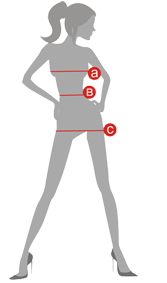 обхват груди 
обхват груди измеряется в бюстгальтере над самой широкой частью бюста обхват талии обхват бедер 
обхват бедер измеряется по самой широкой части. обхват груди 
обхват груди измеряется в бюстгальтере над самой широкой частью бюста обхват талии обхват бедер 
обхват бедер измеряется по самой широкой части. 